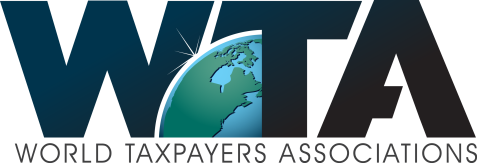 Letter from the Chairman, no 
Stockholm  2015 Dear members and friends of the World Taxpayers Associations!Members section of the WTA eb age
We  the members section of our new . We plan to have this section as a real platform for knowhow and communication for all the members. Staffan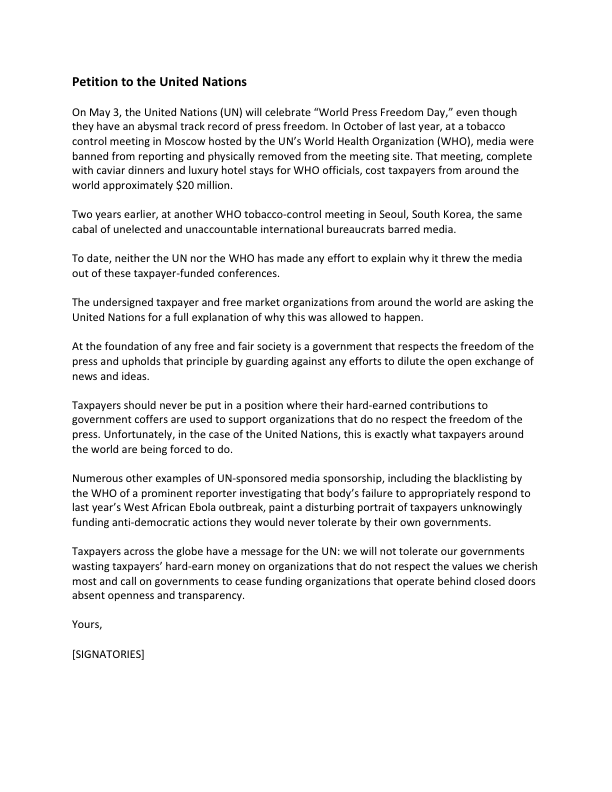 Staffan Wennberg 
Chairman World Taxpayers staffan.wennberg@worldtaxpayers.org